ZAMIERZENIA WYCHOWAWCZO - DYDAKTYCZNE   LISTOPAD 2022   MALUCHY.W ŚWIECIE WYOBRAŹNI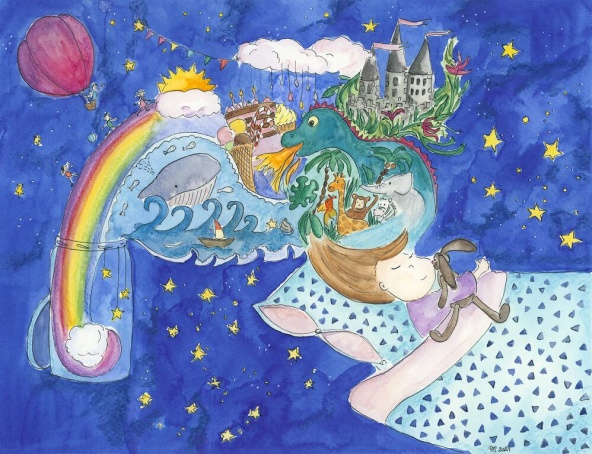 - zapoznanie z pojęciem wyobraźnia, kształtowanie wrażliwości i umiejętności odróżniania fikcji od rzeczywistości-poznanie pojęcia marzenie-rozwijanie umiejętności przeliczania-poznanie nazw niektórych instrumentów -kształtowanie orientacji w przestrzeni- rozwijanie wrażliwości sensorycznejII.     MAŁA I DUŻA OJCZYZNA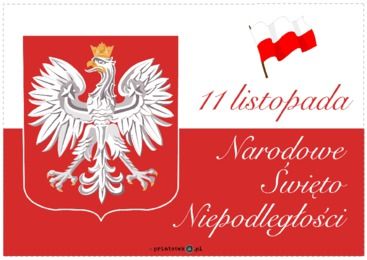 - poznanie symboli narodowych i  pojęć związanych z tematem ojczyzny- doskonalenie słuchu fonematycznego, rozwijanie sprawności ruchowej i manualnej- rozwijanie umiejętności przeliczania w zakresie 5 - nabywanie wiedzy na temat cech charakterystycznych krajobrazu miasta i wsi- rozwijanie pamięci słuchowej i słuchu muzycznegoPRZYGOTOWANIA DO ZIMY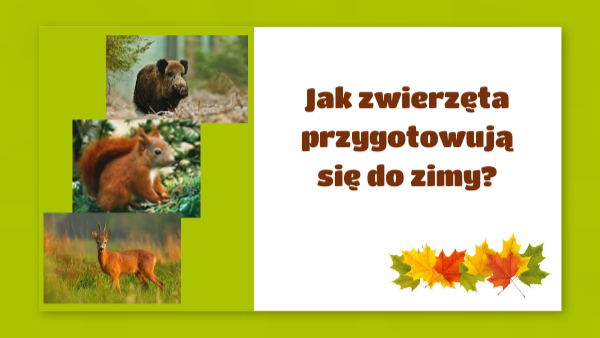 - poszerzanie wiedzy na temat zwierząt leśnych , ich nawyków żywieniowych, poznanie zasad zachowania się w lesie, wdrażanie do bycia odpowiedzialnym za przyrodę- zdobycie podstawowych wiadomości na temat przygotowań do zimy wiewiórki , jeża i niedźwiedzia,  poszerzanie wiedzy na temat ptaków- doskonalenie sprawności ruchowej-  pobudzanie zmysłów, rozwijanie umiejętności         logicznego myśleniaIV.     NASZE CIAŁO - poznanie i utrwalenie znajomości nazw części ciała  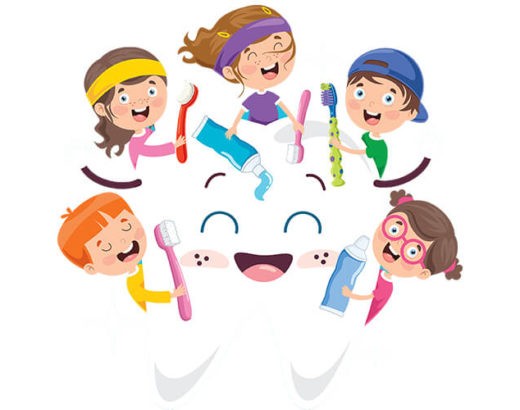 -  poznanie zasad utrzymania higieny jamy ustnej, poznanie zawodu stomatologa, kształtowanie nawyku mycia zębów-  rozwijanie umiejętności klasyfikacji, kształtowanie umiejętności odwzorowywania- poznanie wybranych zasad zdrowego odżywiani-  nabywanie umiejętności wielozmysłowego poznawania różnych artykułów, rozwijanie motoryki małej, zachęcanie do odkrywania nowych smaków